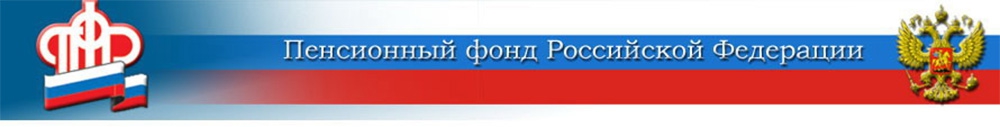 ГОСУДАРСТВЕННОЕ УЧРЕЖДЕНИЕ - ЦЕНТР ПРЕДОСТАВЛЕНИЯ ГОСУДАРСТВЕННЫХ УСЛУГИ УСТАНОВЛЕНИЯ ПЕНСИЙ ПФР РФ В ВОЛГОГРАДСКОЙ ОБЛАСТИ № 1404111 г. Волжский, ул. Молодёжная, 12Электронный адрес Центра № 1 в г. Волжском: upfr34@044.pfr.ru (для Истоминой Е.)14  августа 2019  годаПенсионный возраст для родителей и опекунов детей-инвалидов не увеличивается 	На сегодняшний день в Волгоградской области  13 455 родителей и опекунов детей-инвалидов вышли на пенсию досрочно.	С 2019 года начался переходный период по постепенному увеличению возраста выхода на страховую пенсию по старости. Однако на родителей и опекунов детей-инвалидов это не распространяется при соблюдении некоторых условий. Рассмотрим их подробнее.	Досрочно (в 50 лет) на пенсию по старости сможет уйти мать ребенка-инвалида, воспитавшая его до возраста 8 лет и имеющая минимальный страховой стаж – 15 лет. При этом неважно, в каком возрасте ребенок был признан инвалидом.	Аналогичная ситуация и с отцом ребёнка-инвалида: если мать стала получателем пенсии по иному основанию, либо не претендует на досрочную  пенсию по этому основанию, то отец может выйти на пенсию досрочно, а именно в 55 лет. Для этого мужчина должен воспитать ребенка, ставшего инвалидом,  до возраста 8 лет и иметь минимальный страховой стаж – 20 лет.	Опекунам детей-инвалидов также положена льгота: в том случае, если опекунство было установлено до исполнения ребенку 8 лет, то для них срок выхода на пенсию сокращается на 1 год за каждые 1,5 года опеки над ребенком. При этом сократить возраст выхода на пенсию можно не более, чем на 5 лет.СПРАВКА: В Волжском сегодня получателями досрочной пенсии являются 1 736  родителей и опекунов детей-инвалидов, в районах Заволжья — 1 271 человек, в том числе: Быковский район — 175,Ленинский район — 194,Николаевский — 202, Палласовский — 325,Среднеахтубинский — 243,Старополтавский — 132.  пресс-секретарь Центра ПФР № 1 Елена Истомина